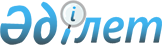 Жуалы ауданы мәслихатының 2021 жылғы 28 желтоқсандағы № 19-2 "2022-2024 жылдарға арналған Жуалы ауданы Бауыржан Момышұлы ауылы және ауылдық округтерінің бюджеттері туралы" шешіміне өзгерістер енгізу туралыЖамбыл облысы Жуалы аудандық мәслихатының 2022 жылғы 9 қыркүйектегі № 31-2 шешімі
      Жуалы аудандық мәслихаты ШЕШТІ:
      1. Жуалы аудандық мәслихатының 2021 жылғы 28 желтоқсандағы № 19-2 "2022-2024 жылдарға арналған Жуалы ауданы Бауыржан Момышұлы ауылы және ауылдық округтерінің бюджеттері туралы" шешіміне мынадай өзгерістер енгізілсін:
      көрсетілген шешімнің 1-тармағы жаңа редакцияда жазылсын:
      "1. 2022-2024 жылдарға арналған Бауыржан Момышұлы ауылы және ауылдық округтердің бюджеттері тиісінше 1, 2, 3, 4, 5, 6, 7, 8, 9, 10, 11, 12, 13 және 14-қосымшаларға сәйкес, оның ішінде 2022 жылға мынадай көлемдерде бекітілсін:
      1.1. Бауыржан Момышұлы ауылы
      1) кірістер 168 901 мың теңге, оның ішінде:
      салықтық түсімдер – 59 907 мың теңге;
      салықтық емес түсімдер – 338 мың теңге;
      негізгі капиталды сатудан түсетін түсімдер – 0 мың теңге;
      трансферттердің түсімдері – 108 656 мың теңге;
      2) шығындар – 182 424 мың теңге;
      3) бюджет қаражаттарының пайдаланатын қалдықтары–13523 мың теңге.
      1.2. Ақтөбе ауылдық округі
      1) кірістер 84 406 мың теңге, оның ішінде:
      салықтық түсімдер – 4 029 мың теңге;
      салықтық емес түсімдер – 52 мың теңге;
      негізгі капиталды сатудан түсетін түсімдер – 0 мың теңге;
      трансферттердің түсімдері – 80 325 мың теңге;
      2) шығындар – 85 426 мың теңге;
      3) бюджет қаражаттарының пайдаланатын қалдықтары – 1 020 мың теңге.
      1.3. Ақсай ауылдық округі
      1) кірістер 92 717 мың теңге, оның ішінде:
      салықтық түсімдер – 6 610 мың теңге;
      салықтық емес түсімдер - 28 мың теңге;
      негізгі капиталды сатудан түсетін түсімдер – 0 мың теңге;
      трансферттердің түсімдері – 86 079 мың теңге;
      2) шығындар – 93 704 мың теңге;
      3) бюджет қаражаттарының пайдаланатын қалдықтары – 987 мың теңге.
      1.4. Боралдай ауылдық округі
      1) кірістер 70 322 мың теңге, оның ішінде:
      салықтық түсімдер – 4 770 мың теңге;
      салықтық емес түсімдер – 28 мың теңге;
      негізгі капиталды сатудан түсетін түсімдер – 0 мың теңге;
      трансферттердің түсімдері – 65 524 мың теңге;
      2) шығындар – 71 208 мың теңге;
      3) бюджет қаражаттарының пайдаланатын қалдықтары – 886 мың теңге
      1.5. Билікөл ауылдық округі
      1) кірістер 69 439 мың теңге, оның ішінде:
      салықтық түсімдер – 3 681 мың теңге;
      салықтық емес түсімдер – 28 мың теңге;
      негізгі капиталды сатудан түсетін түсімдер – 0 мың теңге;
      трансферттердің түсімдері – 65 730 мың теңге;
      2) шығындар – 69 965 мың теңге;
      3) бюджет қаражаттарының пайдаланатын қалдықтары – 526 мың теңге
      1.6. Жетітөбе ауылдық округі
      1) кірістер 74 143 мың теңге, оның ішінде:
      салықтық түсімдер – 4 633 мың теңге;
      салықтық емес түсімдер – 28 мың теңге;
      негізгі капиталды сатудан түсетін түсімдер – 0 мың теңге;
      трансферттердің түсімдері – 69 482 мың теңге;
      2) шығындар – 75 457 мың теңге;
      3) бюджет қаражаттарының пайдаланатын қалдықтары – 1 314 мың теңге.
      1.7. Көкбастау ауылдық округі
      1) кірістер 86 509 мың теңге, оның ішінде:
      салықтық түсімдер – 5 681 мың теңге;
      салықтық емес түсімдер – 52 мың теңге;
      негізгі капиталды сатудан түсетін түсімдер – 0 мың теңге;
      трансферттердің түсімдері – 80 776 мың теңге;
      2) шығындар – 87 650 мың теңге;
      3) бюджет қаражаттарының пайдаланатын қалдықтары – 1 141 мың теңге.
      1.8. Күреңбел ауылдық округі
      1) кірістер 71 229 мың теңге, оның ішінде:
      салықтық түсімдер – 5 205 мың теңге;
      салықтық емес түсімдер – 52 мың теңге;
      негізгі капиталды сатудан түсетін түсімдер – 0 мың теңге;
      трансферттердің түсімдері – 65 972 мың теңге;
      2) шығындар – 71 464 мың теңге;
      3) бюджет қаражаттарының пайдаланатын қалдықтары – 235 мың теңге.
      1.9. Қарасаз ауылдық округі
      1) кірістер 87 194 мың теңге, оның ішінде:
      салықтық түсімдер – 8 608 мың теңге;
      салықтық емес түсімдер – 36 мың теңге;
      негізгі капиталды сатудан түсетін түсімдер – 0 мың теңге;
      трансферттердің түсімдері – 78 550 мың теңге;
      2) шығындар – 87 827 мың теңге;
      3) бюджет қаражаттарының пайдаланатын қалдықтары – 633 мың теңге.
      1.10. Қошқарата ауылдық округі
      1) кірістер 67 271 мың теңге, оның ішінде:
      салықтық түсімдер – 3 112 мың теңге;
      салықтық емес түсімдер – 28 мың теңге;
      негізгі капиталды сатудан түсетін түсімдер – 0 мың теңге;
      трансферттердің түсімдері – 64 131 мың теңге;
      2) шығындар – 67 897 мың теңге;
      3) бюджет қаражаттарының пайдаланатын қалдықтары – 626 мың теңге.
      1.11. Қызыларық ауылдық округі
      1) кірістер 51 037 мың теңге, оның ішінде:
      салықтық түсімдер – 4 894 мың теңге;
      салықтық емес түсімдер – 28 мың теңге;
      негізгі капиталды сатудан түсетін түсімдер – 0 мың теңге;
      трансферттердің түсімдері – 46 115 мың теңге;
      2) шығындар – 51 449 мың теңге;
      3) бюджет қаражаттарының пайдаланатын қалдықтары – 412 мың теңге.
      1.12. Мыңбұлақ ауылдық округі
      1) кірістер – 105 652 мың теңге, оның ішінде:
      салықтық түсімдер – 8 320 мың теңге;
      салықтық емес түсімдер – 28 мың теңге;
      негізгі капиталды сатудан түсетін түсімдер – 0 мың теңге;
      трансферттердің түсімдері – 97 304 мың теңге;
      2) шығындар – 121 857 мың теңге;
      3) бюджет қаражаттарының пайдаланатын қалдықтары–16 205 мың теңге.
      1.13. Нұрлыкент ауылдық округі
      1) кірістер 74 834 мың теңге, оның ішінде:
      салықтық түсімдер – 8 746 мың теңге;
      салықтық емес түсімдер – 54 мың теңге;
      негізгі капиталды сатудан түсетін түсімдер – 0 мың теңге;
      трансферттердің түсімдері – 66 034 мың теңге;
      2) шығындар – 75 998мың теңге;
      3) бюджет қаражаттарының пайдаланатын қалдықтары – 1 164 мың теңге.
      1.14. Шақпақ ауылдық округі
      1) кірістер 44 869 мың теңге, оның ішінде:
      салықтық түсімдер – 6 444 мың теңге;
      салықтық емес түсімдер – 30 мың теңге;
      негізгі капиталды сатудан түсетін түсімдер – 0 мың теңге;
      трансферттердің түсімдері – 38 395 мың теңге;
      2) шығындар – 48716 мың теңге;
      3) бюджет қаражаттарының пайдаланатын қалдықтары – 3 847 мың теңге.".
      Көрсетілген шешімнің 1-14 қосымшалары осы шешімнің 1, 2, 3, 4, 5, 6, 7, 8, 9, 10, 11, 12, 13 және 14-қосымшаларына сәйкес жаңа редакцияда жазылсын.
      2. Осы шешім 2022 жылғы 1 қаңтардан қолданысқа енгізіледі. Бауыржан Момышұлы ауылының 2022 жылға арналған бюджеті Ақтөбе ауылдық округінің 2022 жылға арналған бюджеті  Ақсай ауылдық округінің 2022 жылға арналған бюджеті  Боралдай ауылдық округінің 2022 жылға арналған бюджеті  Билікөл ауылдық округінің 2022 жылға арналған бюджеті Жетітөбе ауылдық округінің 2022 жылға арналған бюджеті  Көкбастау ауылдық округінің 2022 жылға арналған бюджеті  Күреңбел ауылдық округінің 2022 жылға арналған бюджеті  Қарасаз ауылдық округінің 2022 жылға арналған бюджеті  Қошқарата ауылдық округінің 2022 жылға арналған бюджеті  Қызыларық ауылдық округінің 2022 жылға арналған бюджеті  Мыңбұлақ ауылдық округінің2022 жылға арналған бюджеті  Нұрлыкент ауылдық округінің2022 жылға арналған бюджеті  Шақпақ ауылдық округінің 2022 жылға арналған бюджеті
					© 2012. Қазақстан Республикасы Әділет министрлігінің «Қазақстан Республикасының Заңнама және құқықтық ақпарат институты» ШЖҚ РМК
				
      Аудандық мәслихат 

      хатшысы 

Е. Тлеубеков
Жуалы аудандық мәслихатының
2022 жылғы 09 қыркүйектегі
№31-2 шешіміне 1- қосымшаЖуалы аудандық мәслихатының 
2021 жылғы 28 желтоқсандағы
№ 19-2 шешіміне 1-қосымша
Санаты
Санаты
Санаты
Санаты
Санаты
Санаты
Сомасы, (мың теңге)
Сыныбы
Сыныбы
Сыныбы
Сыныбы
Сыныбы
Сомасы, (мың теңге)
Ішкі сыныбы
Ішкі сыныбы
Ішкі сыныбы
Атауы
1
2
3
I.КІРІСТЕР
168 901
1
Салықтық түсімдер
59 907
01
01
Жеке табыс салығы
9500
2
2
Жеке табыс салығы
9500
04
04
Меншiкке салынатын салықтар
50 187
1
1
Мүлiкке салынатын салықтар
1 126
3
3
Жер салығы
0
4
4
Көлiк құралдарына салынатын салық
49061
05
05
Тауарларға, жұмыстарға және қызметтерге салынатын iшкi салықтар
220
4
4
Кәсiпкерлiк және кәсiби қызметтi жүргiзгенi үшiн алынатын алымдар
220
2
Салықтық емес түсiмдер
338
04
04
Мемлекеттік бюджеттен қаржыландырылатын, сондай-ақ Қазақстан Республикасы Ұлттық Банкінің бюджетінен (шығыстар сметасынан) ұсталатын және қаржыландырылатын мемлекеттік мекемелер салатын айыппұлдар, өсімпұлдар, санкциялар, өндіріп алулар
338
1
1
Мұнай секторы ұйымдарынан түсетін түсімдерді қоспағанда, мемлекеттік бюджеттен қаржыландырылатын, сондай-ақ Қазақстан Республикасы Ұлттық Банкінің бюджетінен (шығыстар сметасынан) ұсталатын және қаржыландырылатын мемлекеттік мекемелер салатын айыппұлдар, өсімпұлдар, санкциялар, өндіріп алулар
338
06
06
Басқа да салықтық емес түсiмдер
0
1
1
Басқа да салықтық емес түсiмдер
0
4
Трансферттердің түсімдері
108 656
02
02
Мемлекеттiк басқарудың жоғары тұрған органдарынан түсетiн трансферттер
108 656
3
3
Аудандардан (облыстық маңызы бар қала) трансферттер
108 656
Функционалдық тобы
Функционалдық тобы
Функционалдық тобы
Функционалдық тобы
Функционалдық тобы
Функционалдық тобы
Сомасы,
(мың теңге)
Бюджеттік бағдарламалардың әкімшісі
Бюджеттік бағдарламалардың әкімшісі
Бюджеттік бағдарламалардың әкімшісі
Бюджеттік бағдарламалардың әкімшісі
Бюджеттік бағдарламалардың әкімшісі
Сомасы,
(мың теңге)
Бағдарлама
Бағдарлама
Бағдарлама
Бағдарлама
Атауы
Атауы
1
1
1
1
2
2
3
II. ШЫҒЫНДАР
II. ШЫҒЫНДАР
182 424
01
Жалпы сипаттағы мемлекеттiк қызметтер
Жалпы сипаттағы мемлекеттiк қызметтер
61 161
124
Аудандық маңызы бар қала, ауыл, кент, ауылдық округ әкімінің аппараты
Аудандық маңызы бар қала, ауыл, кент, ауылдық округ әкімінің аппараты
61 161
001
001
Аудандық маңызы бар қала, ауыл, кент, ауылдық округ әкімінің қызметін қамтамасыз ету жөніндегі қызметтер
Аудандық маңызы бар қала, ауыл, кент, ауылдық округ әкімінің қызметін қамтамасыз ету жөніндегі қызметтер
61 161
022
022
Мемлекеттік органның күрделі шығыстары
Мемлекеттік органның күрделі шығыстары
0
07
Тұрғын үй-коммуналдық шаруашылық
Тұрғын үй-коммуналдық шаруашылық
101 243
124
Аудандық маңызы бар қала, ауыл, кент, ауылдық округ әкімінің аппараты
Аудандық маңызы бар қала, ауыл, кент, ауылдық округ әкімінің аппараты
101 243
010
010
Жерлеу орындарын ұстау және туыстары жоқ адамдарды жерлеу
Жерлеу орындарын ұстау және туыстары жоқ адамдарды жерлеу
140
008
008
Елді мекендердегі көшелерді жарықтандыру
Елді мекендердегі көшелерді жарықтандыру
32 138
009
009
Елді мекендердің санитариясын қамтамасыз ету
Елді мекендердің санитариясын қамтамасыз ету
16 000
011
011
Елді мекендерді абаттандыру және көгалдандыру
Елді мекендерді абаттандыру және көгалдандыру
52 965
12
Көлiк және коммуникация
Көлiк және коммуникация
16 886
124
Аудандық маңызы бар қала, ауыл, кент, ауылдық округ әкімінің аппараты
Аудандық маңызы бар қала, ауыл, кент, ауылдық округ әкімінің аппараты
16 886
045
045
Аудандық маңызы бар қалаларда, ауылдарда, кенттерде, ауылдық округтерде автомобиль жолдарын күрделі және орташа жөндеу
Аудандық маңызы бар қалаларда, ауылдарда, кенттерде, ауылдық округтерде автомобиль жолдарын күрделі және орташа жөндеу
16 886
15
Трансферттер
Трансферттер
3 134
124
Аудандық маңызы бар қала, ауыл, кент, ауылдық округ әкімінің аппараты
Аудандық маңызы бар қала, ауыл, кент, ауылдық округ әкімінің аппараты
3 134
044
044
Қазақстан Республикасының Ұлттық қорынан берілетін нысаналы трансферт есебінен республикалық бюджеттен бөлінген пайдаланылмаған (толық пайдаланылмаған) нысаналы трансферттердің сомаларын қайтару
Қазақстан Республикасының Ұлттық қорынан берілетін нысаналы трансферт есебінен республикалық бюджеттен бөлінген пайдаланылмаған (толық пайдаланылмаған) нысаналы трансферттердің сомаларын қайтару
3 134
IІІ. Таза бюджеттік кредит беру
IІІ. Таза бюджеттік кредит беру
0
Бюджеттік кредиттер
Бюджеттік кредиттер
0
5
Бюджеттік кредиттерді өтеу
Бюджеттік кредиттерді өтеу
0
IV. Қаржы активтерімен операциялар бойынша сальдо
IV. Қаржы активтерімен операциялар бойынша сальдо
0
Қаржы активтерді сатып алу
Қаржы активтерді сатып алу
0
Мемлекеттік қаржы активтерін сатудан түсетін түсімдер
Мемлекеттік қаржы активтерін сатудан түсетін түсімдер
0
V. Бюджет тапшылығы (профициті)
V. Бюджет тапшылығы (профициті)
0
VI. Бюджет тапшылығын қаржыландыру (прорфицитін пайдалану):
VI. Бюджет тапшылығын қаржыландыру (прорфицитін пайдалану):
0
7
Қарыздар түсімі
Қарыздар түсімі
0
Қарыздарды өтеу
Қарыздарды өтеу
0
Бюджет қаражатының пайдаланылатын қалдықтары
Бюджет қаражатының пайдаланылатын қалдықтары
13 523Жуалы аудандық мәслихатының 
2022 жылғы 09 қыркүйектегі
№31-2 шешіміне 2- қосымшаЖуалы аудандық мәслихатының 
2021 жылғы 28 желтоқсандағы
№ 19-2 шешіміне 2-қосымша
Санаты
Санаты
Санаты
Санаты
Сомасы,
(мың теңге)
Сыныбы
Сыныбы
Сыныбы
Сомасы,
(мың теңге)
Ішкі сыныбы
Ішкі сыныбы
Атауы
1
2
3
I.КІРІСТЕР
84 406
1
Салықтық түсімдер
4 029
04
Меншiкке салынатын салықтар
4 029
1
Мүлiкке салынатын салықтар
234
3
Жер салығы
0
4
Көлiк құралдарына салынатын салық
3 795
2
Салықтық емес түсiмдер
52
01
Мемлекеттік меншіктен түсетін кірістер
24
5
Мемлекет меншігіндегі мүлікті жалға беруден түсетін кірістер
24
04
Мемлекеттік бюджеттен қаржыландырылатын, сондай-ақ Қазақстан Республикасы Ұлттық Банкінің бюджетінен (шығыстар сметасынан) ұсталатын және қаржыландырылатын мемлекеттік мекемелер салатын айыппұлдар, өсімпұлдар, санкциялар, өндіріп алулар
26
1
Мұнай секторы ұйымдарынан түсетін түсімдерді қоспағанда, мемлекеттік бюджеттен қаржыландырылатын, сондай-ақ Қазақстан Республикасы Ұлттық Банкінің бюджетінен (шығыстар сметасынан) ұсталатын және қаржыландырылатын мемлекеттік мекемелер салатын айыппұлдар, өсімпұлдар, санкциялар, өндіріп алулар
26
06
Басқа да салықтық емес түсiмдер
2
1
Басқа да салықтық емес түсiмдер
2
4
Трансферттердің түсімдері
80 325
02
Мемлекеттiк басқарудың жоғары тұрған органдарынан түсетiн трансферттер
80 325
3
Аудандардан (облыстық маңызы бар қала) трансферттер
80 325
Функционалдық тобы
Функционалдық тобы
Функционалдық тобы
Функционалдық тобы
Сомасы,
(мың теңге)
Бюджеттік бағдарламалардың әкімшісі
Бюджеттік бағдарламалардың әкімшісі
Бюджеттік бағдарламалардың әкімшісі
Сомасы,
(мың теңге)
Бағдарлама
Бағдарлама
Сомасы,
(мың теңге)
Атауы
Сомасы,
(мың теңге)
1
1
1
2
3
II. ШЫҒЫНДАР
85 426
01
Жалпы сипаттағы мемлекеттiк қызметтер
35 643
124
Аудандық маңызы бар қала, ауыл, кент, ауылдық округ әкімінің аппараты
35 643
001
Аудандық маңызы бар қала, ауыл, кент, ауылдық округ әкімінің қызметін қамтамасыз ету жөніндегі қызметтер
35 043
022
Мемлекеттік органның күрделі шығыстары
600
07
Тұрғын үй-коммуналдық шаруашылық
16 400
124
Аудандық маңызы бар қала, ауыл, кент, ауылдық округ әкімінің аппараты
8 700
014
Елді мекендерді сумен жабдықтауды ұйымдастыру
8 700
124
Аудандық маңызы бар қала, ауыл, кент, ауылдық округ әкімінің аппараты
7 700
008
Елді мекендердегі көшелерді жарықтандыру
6 700
009
Елді мекендердің санитариясын қамтамасыз ету
500
011
Елді мекендерді абаттандыру және көгалдандыру
500
12
Көлiк және коммуникация
33 383
124
Аудандық маңызы бар қала, ауыл, кент, ауылдық округ әкімінің аппараты
33 383
045
Аудандық маңызы бар қалаларда, ауылдарда, кенттерде, ауылдық округтерде автомобиль жолдарын күрделі және орташа жөндеу
33 383
IІІ. Таза бюджеттік кредит беру
0
Бюджеттік кредиттер
0
5
Бюджеттік кредиттерді өтеу
0
IV. Қаржы активтерімен операциялар бойынша сальдо
0
Қаржы активтерді сатып алу
0
Мемлекеттік қаржы активтерін сатудан түсетін түсімдер
0
V. Бюджет тапшылығы (профициті)
0
VI. Бюджет тапшылығын қаржыландыру (прорфицитін пайдалану):
0
7
Қарыздар түсімі
0
Қарыздарды өтеу
0
Бюджет қаражатының пайдаланылатын қалдықтары
1 020Жуалы аудандық мәслихатының
2022 жылғы 09 қыркүйектегі
№31-2 шешіміне 3- қосымшаЖуалы аудандық мәслихатының 
2021 жылғы 28 желтоқсандағы
№ 19-2 шешіміне 3-қосымша
Санаты
Санаты
Санаты
Санаты
Санаты
Санаты
Сомасы,
(мың теңге)
Сыныбы
Сыныбы
Сыныбы
Сыныбы
Сыныбы
Сомасы,
(мың теңге)
Ішкі сыныбы
Ішкі сыныбы
Ішкі сыныбы
Ішкі сыныбы
Атауы
Атауы
1
2
2
3
I.КІРІСТЕР
I.КІРІСТЕР
92 717
1
Салықтық түсімдер
Салықтық түсімдер
6 610
04
Меншiкке салынатын салықтар
Меншiкке салынатын салықтар
6 610
1
1
Мүлiкке салынатын салықтар
Мүлiкке салынатын салықтар
339
3
3
Жер салығы
Жер салығы
0
4
4
Көлiк құралдарына салынатын салық
Көлiк құралдарына салынатын салық
6 271
2
Салықтық емес түсiмдер
Салықтық емес түсiмдер
28
04
Мемлекеттік бюджеттен қаржыландырылатын, сондай-ақ Қазақстан Республикасы Ұлттық Банкінің бюджетінен (шығыстар сметасынан) ұсталатын және қаржыландырылатын мемлекеттік мекемелер салатын айыппұлдар, өсімпұлдар, санкциялар, өндіріп алулар
Мемлекеттік бюджеттен қаржыландырылатын, сондай-ақ Қазақстан Республикасы Ұлттық Банкінің бюджетінен (шығыстар сметасынан) ұсталатын және қаржыландырылатын мемлекеттік мекемелер салатын айыппұлдар, өсімпұлдар, санкциялар, өндіріп алулар
26
1
1
Мұнай секторы ұйымдарынан түсетін түсімдерді қоспағанда, мемлекеттік бюджеттен қаржыландырылатын, сондай-ақ Қазақстан Республикасы Ұлттық Банкінің бюджетінен (шығыстар сметасынан) ұсталатын және қаржыландырылатын мемлекеттік мекемелер салатын айыппұлдар, өсімпұлдар, санкциялар, өндіріп алулар
Мұнай секторы ұйымдарынан түсетін түсімдерді қоспағанда, мемлекеттік бюджеттен қаржыландырылатын, сондай-ақ Қазақстан Республикасы Ұлттық Банкінің бюджетінен (шығыстар сметасынан) ұсталатын және қаржыландырылатын мемлекеттік мекемелер салатын айыппұлдар, өсімпұлдар, санкциялар, өндіріп алулар
26
06
Басқа да салықтық емес түсiмдер
Басқа да салықтық емес түсiмдер
2
1
1
Басқа да салықтық емес түсiмдер
Басқа да салықтық емес түсiмдер
2
4
Трансферттердің түсімдері
Трансферттердің түсімдері
86 079
02
Мемлекеттiк басқарудың жоғары тұрған органдарынан түсетiн трансферттер
Мемлекеттiк басқарудың жоғары тұрған органдарынан түсетiн трансферттер
86 079
3
3
Аудандардан (облыстық маңызы бар қала) трансферттер
Аудандардан (облыстық маңызы бар қала) трансферттер
86 079
Функционалдық тобы
Функционалдық тобы
Функционалдық тобы
Функционалдық тобы
Функционалдық тобы
Функционалдық тобы
Сомасы,
(мың теңге)
Бюджеттік бағдарламалардың әкімшісі
Бюджеттік бағдарламалардың әкімшісі
Бюджеттік бағдарламалардың әкімшісі
Бюджеттік бағдарламалардың әкімшісі
Бюджеттік бағдарламалардың әкімшісі
Сомасы,
(мың теңге)
Бағдарлама
Бағдарлама
Бағдарлама
Атауы
1
1
1
1
1
2
3
II. ШЫҒЫНДАР
93 704
01
Жалпы сипаттағы мемлекеттiк қызметтер
37 089
124
124
Аудандық маңызы бар қала, ауыл, кент, ауылдық округ әкімінің аппараты
37 089
001
001
Аудандық маңызы бар қала, ауыл, кент, ауылдық округ әкімінің қызметін қамтамасыз ету жөніндегі қызметтер
36 421
022
022
Мемлекеттік органның күрделі шығыстары
668
07
Тұрғын үй-коммуналдық шаруашылық
31 972
124
124
Аудандық маңызы бар қала, ауыл, кент, ауылдық округ әкімінің аппараты
31 972
008
008
Елді мекендердегі көшелерді жарықтандыру
2 072
009
009
Елді мекендердің санитариясын қамтамасыз ету
1 000
011
011
Елді мекендерді абаттандыру және көгалдандыру
28 900
12
Көлiк және коммуникация
24 643
124
124
Аудандық маңызы бар қала, ауыл, кент, ауылдық округ әкімінің аппараты
24 643
045
045
Аудандық маңызы бар қалаларда, ауылдарда, кенттерде, ауылдық округтерде автомобиль жолдарын күрделі және орташа жөндеу
24 643
IІІ. Таза бюджеттік кредит беру
0
Бюджеттік кредиттер
0
5
Бюджеттік кредиттерді өтеу
0
IV. Қаржы активтерімен операциялар бойынша сальдо
0
Қаржы активтерді сатып алу
0
Мемлекеттік қаржы активтерін сатудан түсетін түсімдер
0
V. Бюджет тапшылығы (профициті)
0
VI. Бюджет тапшылығын қаржыландыру (прорфицитін пайдалану):
0
7
Қарыздар түсімі
0
Қарыздарды өтеу
0
Бюджет қаражатының пайдаланылатын қалдықтары
987Жуалы аудандық мәслихатының
2022 жылғы 09 қыркүйектегі
№31-2 шешіміне 4- қосымшаЖуалы аудандық мәслихатының 
2021 жылғы 28 желтоқсандағы
№ 19-2 шешіміне 4-қосымша
Санаты
Санаты
Санаты
Санаты
Сомасы,
(мың теңге)
Сыныбы
Сыныбы
Сыныбы
Сомасы,
(мың теңге)
Ішкі сыныбы
Ішкі сыныбы
Атауы
1
2
3
I.КІРІСТЕР
70 322
1
Салықтық түсімдер
4 770
04
Меншiкке салынатын салықтар
4 770
1
Мүлiкке салынатын салықтар
270
3
Жер салығы
0
4
Көлiк құралдарына салынатын салық
4 500
2
Салықтық емес түсiмдер
28
01
Мемлекеттік меншіктен түсетін кірістер
0
5
Мемлекет меншігіндегі мүлікті жалға беруден түсетін кірістер
0
04
Мемлекеттік бюджеттен қаржыландырылатын, сондай-ақ Қазақстан Республикасы Ұлттық Банкінің бюджетінен (шығыстар сметасынан) ұсталатын және қаржыландырылатын мемлекеттік мекемелер салатын айыппұлдар, өсімпұлдар, санкциялар, өндіріп алулар
26
1
Мұнай секторы ұйымдарынан түсетін түсімдерді қоспағанда, мемлекеттік бюджеттен қаржыландырылатын, сондай-ақ Қазақстан Республикасы Ұлттық Банкінің бюджетінен (шығыстар сметасынан) ұсталатын және қаржыландырылатын мемлекеттік мекемелер салатын айыппұлдар, өсімпұлдар, санкциялар, өндіріп алулар
26
06
Басқа да салықтық емес түсiмдер
2
1
Басқа да салықтық емес түсiмдер
2
4
Трансферттердің түсімдері
65 524
02
Мемлекеттiк басқарудың жоғары тұрған органдарынан түсетiн трансферттер
65 524
3
Аудандардан (облыстық маңызы бар қала) трансферттер
65 524
Функционалдық тобы
Функционалдық тобы
Функционалдық тобы
Функционалдық тобы
Сомасы,
(мың теңге)
Бюджеттік бағдарламалардың әкімшісі
Бюджеттік бағдарламалардың әкімшісі
Бюджеттік бағдарламалардың әкімшісі
Сомасы,
(мың теңге)
Бағдарлама
Бағдарлама
Сомасы,
(мың теңге)
Атауы
Сомасы,
(мың теңге)
1
1
1
2
3
II. ШЫҒЫНДАР
71 208
01
Жалпы сипаттағы мемлекеттiк қызметтер
32 970
124
Аудандық маңызы бар қала, ауыл, кент, ауылдық округ әкімінің аппараты
32 970
001
Аудандық маңызы бар қала, ауыл, кент, ауылдық округ әкімінің қызметін қамтамасыз ету жөніндегі қызметтер
32 970
022
Мемлекеттік органның күрделі шығыстары
0
07
Тұрғын үй-коммуналдық шаруашылық
7 685
124
Аудандық маңызы бар қала, ауыл, кент, ауылдық округ әкімінің аппараты
7 685
008
Елді мекендердегі көшелерді жарықтандыру
5 485
009
Елді мекендердің санитариясын қамтамасыз ету
1 100
011
Елді мекендерді абаттандыру және көгалдандыру
1 100
12
Көлiк және коммуникация
30 553
124
Аудандық маңызы бар қала, ауыл, кент, ауылдық округ әкімінің аппараты
30 553
045
Аудандық маңызы бар қалаларда, ауылдарда, кенттерде, ауылдық округтерде автомобиль жолдарын күрделі және орташа жөндеу
30 553
IІІ. Таза бюджеттік кредит беру
0
Бюджеттік кредиттер
0
5
Бюджеттік кредиттерді өтеу
0
IV. Қаржы активтерімен операциялар бойынша сальдо
0
Қаржы активтерді сатып алу
0
Мемлекеттік қаржы активтерін сатудан түсетін түсімдер
0
V. Бюджет тапшылығы (профициті)
0
VI. Бюджет тапшылығын қаржыландыру (прорфицитін пайдалану):
0
7
Қарыздар түсімі
0
Қарыздарды өтеу
0
Бюджет қаражатының пайдаланылатын қалдықтары
886Жуалы аудандық мәслихатының
2022 жылғы 09 қыркүйектегі
№31-2 шешіміне 5- қосымшаЖуалы аудандық мәслихатының 
2021 жылғы 28 желтоқсандағы
№ 19-2 шешіміне 5-қосымша
Санаты
Санаты
Санаты
Санаты
Санаты
Санаты
Сомасы,
(мың теңге)
Сыныбы
Сыныбы
Сыныбы
Сыныбы
Сыныбы
Сомасы,
(мың теңге)
Ішкі сыныбы
Ішкі сыныбы
Ішкі сыныбы
Ішкі сыныбы
Атауы
Атауы
1
2
2
3
I.КІРІСТЕР
I.КІРІСТЕР
69 439
1
Салықтық түсімдер
Салықтық түсімдер
3 681
04
Меншiкке салынатын салықтар
Меншiкке салынатын салықтар
3 681
1
1
Мүлiкке салынатын салықтар
Мүлiкке салынатын салықтар
75
3
3
Жер салығы
Жер салығы
198
4
4
Көлiк құралдарына салынатын салық
Көлiк құралдарына салынатын салық
3 408
2
Салықтық емес түсiмдер
Салықтық емес түсiмдер
28
04
Мемлекеттік бюджеттен қаржыландырылатын, сондай-ақ Қазақстан Республикасы Ұлттық Банкінің бюджетінен (шығыстар сметасынан) ұсталатын және қаржыландырылатын мемлекеттік мекемелер салатын айыппұлдар, өсімпұлдар, санкциялар, өндіріп алулар
Мемлекеттік бюджеттен қаржыландырылатын, сондай-ақ Қазақстан Республикасы Ұлттық Банкінің бюджетінен (шығыстар сметасынан) ұсталатын және қаржыландырылатын мемлекеттік мекемелер салатын айыппұлдар, өсімпұлдар, санкциялар, өндіріп алулар
26 
1
1
Мұнай секторы ұйымдарынан түсетін түсімдерді қоспағанда, мемлекеттік бюджеттен қаржыландырылатын, сондай-ақ Қазақстан Республикасы Ұлттық Банкінің бюджетінен (шығыстар сметасынан) ұсталатын және қаржыландырылатын мемлекеттік мекемелер салатын айыппұлдар, өсімпұлдар, санкциялар, өндіріп алулар
Мұнай секторы ұйымдарынан түсетін түсімдерді қоспағанда, мемлекеттік бюджеттен қаржыландырылатын, сондай-ақ Қазақстан Республикасы Ұлттық Банкінің бюджетінен (шығыстар сметасынан) ұсталатын және қаржыландырылатын мемлекеттік мекемелер салатын айыппұлдар, өсімпұлдар, санкциялар, өндіріп алулар
26
06
Басқа да салықтық емес түсiмдер
Басқа да салықтық емес түсiмдер
2 
1
1
Басқа да салықтық емес түсiмдер
Басқа да салықтық емес түсiмдер
2
4
Трансферттердің түсімдері
Трансферттердің түсімдері
65 730
02
Мемлекеттiк басқарудың жоғары тұрған органдарынан түсетiн трансферттер
Мемлекеттiк басқарудың жоғары тұрған органдарынан түсетiн трансферттер
65 730
3
3
Аудандардан (облыстық маңызы бар қала) трансферттер
Аудандардан (облыстық маңызы бар қала) трансферттер
65 730
Функционалдық тобы
Функционалдық тобы
Функционалдық тобы
Функционалдық тобы
Функционалдық тобы
Функционалдық тобы
Сомасы,
(мың теңге)
Бюджеттік бағдарламалардың әкімшісі
Бюджеттік бағдарламалардың әкімшісі
Бюджеттік бағдарламалардың әкімшісі
Бюджеттік бағдарламалардың әкімшісі
Бюджеттік бағдарламалардың әкімшісі
Сомасы,
(мың теңге)
Бағдарлама
Бағдарлама
Бағдарлама
Атауы
1
2
3
II. ШЫҒЫНДАР
69 965
01
Жалпы сипаттағы мемлекеттiк қызметтер
34 660
124
124
Аудандық маңызы бар қала, ауыл, кент, ауылдық округ әкімінің аппараты
34 660
001
001
Аудандық маңызы бар қала, ауыл, кент, ауылдық округ әкімінің қызметін қамтамасыз ету жөніндегі қызметтер
33 656
022
022
Мемлекеттік органның күрделі шығыстары
1 004
07
Тұрғын үй-коммуналдық шаруашылық
14 888
124
124
Аудандық маңызы бар қала, ауыл, кент, ауылдық округ әкімінің аппараты
14 888
008
008
Елді мекендердегі көшелерді жарықтандыру
9 696
009
009
Елді мекендердің санитариясын қамтамасыз ету
500
011
011
Елді мекендерді абаттандыру және көгалдандыру
4 692
12
Көлiк және коммуникация
20 417
124
124
Аудандық маңызы бар қала, ауыл, кент, ауылдық округ әкімінің аппараты
20 417
045
045
Аудандық маңызы бар қалаларда, ауылдарда, кенттерде, ауылдық округтерде автомобиль жолдарын күрделі және орташа жөндеу
20 417
IІІ. Таза бюджеттік кредит беру
0
Бюджеттік кредиттер
0
5
Бюджеттік кредиттерді өтеу
0
IV. Қаржы активтерімен операциялар бойынша сальдо
0
Қаржы активтерді сатып алу
0
Мемлекеттік қаржы активтерін сатудан түсетін түсімдер
0
V. Бюджет тапшылығы (профициті)
0
VI. Бюджет тапшылығын қаржыландыру (прорфицитін пайдалану):
0
7
Қарыздар түсімі
0
Қарыздарды өтеу
0
Бюджет қаражатының пайдаланылатын қалдықтары
526Жуалы аудандық мәслихатының
2022 жылғы 09 қыркүйектегі
№31-2 шешіміне 6- қосымшаЖуалы аудандық мәслихатының 
2021 жылғы 28 желтоқсандағы
№ 19-2 шешіміне 6-қосымша
Санаты
Санаты
Санаты
Санаты
Санаты
Санаты
Сомасы,
(мың теңге)
Сыныбы
Сыныбы
Сыныбы
Сыныбы
Сыныбы
Сомасы,
(мың теңге)
Ішкі сыныбы
Ішкі сыныбы
Ішкі сыныбы
Ішкі сыныбы
Атауы
Атауы
1
1
1
1
2
2
3
I.КІРІСТЕР
I.КІРІСТЕР
74 143
1
Салықтық түсімдер
Салықтық түсімдер
4 633
01
Табыс салығы
Табыс салығы
89
2
2
Жеке табыс салығы
Жеке табыс салығы
89
04
Меншiкке салынатын салықтар
Меншiкке салынатын салықтар
4 544
1
1
Мүлiкке салынатын салықтар
Мүлiкке салынатын салықтар
433
3
3
Жер салығы
Жер салығы
0
4
4
Көлiк құралдарына салынатын салық
Көлiк құралдарына салынатын салық
4 111
2
Салықтық емес түсiмдер
Салықтық емес түсiмдер
28
04
Мемлекеттік бюджеттен қаржыландырылатын, сондай-ақ Қазақстан Республикасы Ұлттық Банкінің бюджетінен (шығыстар сметасынан) ұсталатын және қаржыландырылатын мемлекеттік мекемелер салатын айыппұлдар, өсімпұлдар, санкциялар, өндіріп алулар
Мемлекеттік бюджеттен қаржыландырылатын, сондай-ақ Қазақстан Республикасы Ұлттық Банкінің бюджетінен (шығыстар сметасынан) ұсталатын және қаржыландырылатын мемлекеттік мекемелер салатын айыппұлдар, өсімпұлдар, санкциялар, өндіріп алулар
26
1
1
Мұнай секторы ұйымдарынан түсетін түсімдерді қоспағанда, мемлекеттік бюджеттен қаржыландырылатын, сондай-ақ Қазақстан Республикасы Ұлттық Банкінің бюджетінен (шығыстар сметасынан) ұсталатын және қаржыландырылатын мемлекеттік мекемелер салатын айыппұлдар, өсімпұлдар, санкциялар, өндіріп алулар
Мұнай секторы ұйымдарынан түсетін түсімдерді қоспағанда, мемлекеттік бюджеттен қаржыландырылатын, сондай-ақ Қазақстан Республикасы Ұлттық Банкінің бюджетінен (шығыстар сметасынан) ұсталатын және қаржыландырылатын мемлекеттік мекемелер салатын айыппұлдар, өсімпұлдар, санкциялар, өндіріп алулар
26
06
Басқа да салықтық емес түсiмдер
Басқа да салықтық емес түсiмдер
2
1
1
Басқа да салықтық емес түсiмдер
Басқа да салықтық емес түсiмдер
2
4
Трансферттердің түсімдері
Трансферттердің түсімдері
69 482
02
Мемлекеттiк басқарудың жоғары тұрған органдарынан түсетiн трансферттер
Мемлекеттiк басқарудың жоғары тұрған органдарынан түсетiн трансферттер
69 482
3
3
Аудандардан (облыстық маңызы бар қала) трансферттер
Аудандардан (облыстық маңызы бар қала) трансферттер
69 482
Функционалдық тобы
Функционалдық тобы
Функционалдық тобы
Функционалдық тобы
Функционалдық тобы
Функционалдық тобы
Сомасы,
(мың теңге)
Бюджеттік бағдарламалардың әкімшісі
Бюджеттік бағдарламалардың әкімшісі
Бюджеттік бағдарламалардың әкімшісі
Бюджеттік бағдарламалардың әкімшісі
Бюджеттік бағдарламалардың әкімшісі
Сомасы,
(мың теңге)
Бағдарлама
Бағдарлама
Бағдарлама
Атауы
1
1
1
1
1
2
3
II. ШЫҒЫНДАР
75 457
01
Жалпы сипаттағы мемлекеттiк қызметтер
34 583
124
124
Аудандық маңызы бар қала, ауыл, кент, ауылдық округ әкімінің аппараты
34 583
001
001
Аудандық маңызы бар қала, ауыл, кент, ауылдық округ әкімінің қызметін қамтамасыз ету жөніндегі қызметтер
34 583
022
022
Мемлекеттік органның күрделі шығыстары
0
07
Тұрғын үй-коммуналдық шаруашылық
9 644
124
124
Аудандық маңызы бар қала, ауыл, кент, ауылдық округ әкімінің аппараты
3 744
014
014
Елді мекендерді сумен жабдықтауды ұйымдастыру
3 744
124
124
Аудандық маңызы бар қала, ауыл, кент, ауылдық округ әкімінің аппараты
5 900
008
008
Елді мекендердегі көшелерді жарықтандыру
1 655
009
009
Елді мекендердің санитариясын қамтамасыз ету
2 888
011
011
Елді мекендерді абаттандыру және көгалдандыру
1 357
12
Көлiк және коммуникация
31 230
124
124
Аудандық маңызы бар қала, ауыл, кент, ауылдық округ әкімінің аппараты
31 230
045
045
Аудандық маңызы бар қалаларда, ауылдарда, кенттерде, ауылдық округтерде автомобиль жолдарын күрделі және орташа жөндеу
31 230
IІІ. Таза бюджеттік кредит беру
0
Бюджеттік кредиттер
0
5
Бюджеттік кредиттерді өтеу
0
IV. Қаржы активтерімен операциялар бойынша сальдо
0
Қаржы активтерді сатып алу
0
Мемлекеттік қаржы активтерін сатудан түсетін түсімдер
0
V. Бюджет тапшылығы (профициті)
0
VI. Бюджет тапшылығын қаржыландыру (прорфицитін пайдалану):
0
7
Қарыздар түсімі
0
Қарыздарды өтеу
0
Бюджет қаражатының пайдаланылатын қалдықтары
1 314Жуалы аудандық мәслихатының
2022 жылғы 09 қыркүйектегі
№31-2 шешіміне 7- қосымшаЖуалы аудандық мәслихатының 
2021 жылғы 28 желтоқсандағы
№ 19-2 шешіміне 7-қосымша
Санаты
Санаты
Санаты
Санаты
Санаты
Санаты
Санаты
Сомасы,
(мың теңге)
Сыныбы
Сыныбы
Сыныбы
Сыныбы
Сыныбы
Сыныбы
Сомасы,
(мың теңге)
Ішкі сыныбы
Ішкі сыныбы
Ішкі сыныбы
Ішкі сыныбы
Атауы
Атауы
1
2
2
3
I.КІРІСТЕР
I.КІРІСТЕР
86 509
1
Салықтық түсімдер
Салықтық түсімдер
5 681
01
01
Табыс салығы
Табыс салығы
707
2
2
Жеке табыс салығы
Жеке табыс салығы
707
04
04
Меншiкке салынатын салықтар
Меншiкке салынатын салықтар
4 974
1
1
Мүлiкке салынатын салықтар
Мүлiкке салынатын салықтар
272
3
3
Жер салығы
Жер салығы
0
4
4
Көлiк құралдарына салынатын салық
Көлiк құралдарына салынатын салық
4 702
2
Салықтық емес түсiмдер
Салықтық емес түсiмдер
52
01
01
Мемлекеттік меншіктен түсетін кірістер
Мемлекеттік меншіктен түсетін кірістер
24
5
5
Мемлекет меншігіндегі мүлікті жалға беруден түсетін кірістер
Мемлекет меншігіндегі мүлікті жалға беруден түсетін кірістер
24
04
04
Мемлекеттік бюджеттен қаржыландырылатын, сондай-ақ Қазақстан Республикасы Ұлттық Банкінің бюджетінен (шығыстар сметасынан) ұсталатын және қаржыландырылатын мемлекеттік мекемелер салатын айыппұлдар, өсімпұлдар, санкциялар, өндіріп алулар
Мемлекеттік бюджеттен қаржыландырылатын, сондай-ақ Қазақстан Республикасы Ұлттық Банкінің бюджетінен (шығыстар сметасынан) ұсталатын және қаржыландырылатын мемлекеттік мекемелер салатын айыппұлдар, өсімпұлдар, санкциялар, өндіріп алулар
26
1
1
Мұнай секторы ұйымдарынан түсетін түсімдерді қоспағанда, мемлекеттік бюджеттен қаржыландырылатын, сондай-ақ Қазақстан Республикасы Ұлттық Банкінің бюджетінен (шығыстар сметасынан) ұсталатын және қаржыландырылатын мемлекеттік мекемелер салатын айыппұлдар, өсімпұлдар, санкциялар, өндіріп алулар
Мұнай секторы ұйымдарынан түсетін түсімдерді қоспағанда, мемлекеттік бюджеттен қаржыландырылатын, сондай-ақ Қазақстан Республикасы Ұлттық Банкінің бюджетінен (шығыстар сметасынан) ұсталатын және қаржыландырылатын мемлекеттік мекемелер салатын айыппұлдар, өсімпұлдар, санкциялар, өндіріп алулар
26
06
06
Басқа да салықтық емес түсiмдер
Басқа да салықтық емес түсiмдер
2
1
1
Басқа да салықтық емес түсiмдер
Басқа да салықтық емес түсiмдер
2
4
Трансферттердің түсімдері
Трансферттердің түсімдері
80 776
02
02
Мемлекеттiк басқарудың жоғары тұрған органдарынан түсетiн трансферттер
Мемлекеттiк басқарудың жоғары тұрған органдарынан түсетiн трансферттер
80 776
3
3
Аудандардан (облыстық маңызы бар қала) трансферттер
Аудандардан (облыстық маңызы бар қала) трансферттер
80 776
Функционалдық тобы
Функционалдық тобы
Функционалдық тобы
Функционалдық тобы
Функционалдық тобы
Функционалдық тобы
Функционалдық тобы
Сомасы,
(мың теңге)
Бюджеттік бағдарламалардың әкімшісі
Бюджеттік бағдарламалардың әкімшісі
Бюджеттік бағдарламалардың әкімшісі
Бюджеттік бағдарламалардың әкімшісі
Бюджеттік бағдарламалардың әкімшісі
Бюджеттік бағдарламалардың әкімшісі
Сомасы,
(мың теңге)
Бағдарлама
Бағдарлама
Бағдарлама
Атауы
1
2
3
II. ШЫҒЫНДАР
87 650
01
Жалпы сипаттағы мемлекеттiк қызметтер
37 680
124
124
124
Аудандық маңызы бар қала, ауыл, кент, ауылдық округ әкімінің аппараты
37 680
001
001
Аудандық маңызы бар қала, ауыл, кент, ауылдық округ әкімінің қызметін қамтамасыз ету жөніндегі қызметтер
37 680
022
022
Мемлекеттік органның күрделі шығыстары
0
07
Тұрғын үй-коммуналдық шаруашылық
3 600
124
124
124
Аудандық маңызы бар қала, ауыл, кент, ауылдық округ әкімінің аппараты
3 600
008
008
Елді мекендердегі көшелерді жарықтандыру
1 700
009
009
Елді мекендердің санитариясын қамтамасыз ету
900
011
011
Елді мекендерді абаттандыру және көгалдандыру
1 000
12
Көлiк және коммуникация
46 370
124
124
124
Аудандық маңызы бар қала, ауыл, кент, ауылдық округ әкімінің аппараты
46 370
045
045
Аудандық маңызы бар қалаларда, ауылдарда, кенттерде, ауылдық округтерде автомобиль жолдарын күрделі және орташа жөндеу
46 370
IІІ. Таза бюджеттік кредит беру
0
Бюджеттік кредиттер
0
5
Бюджеттік кредиттерді өтеу
0
IV. Қаржы активтерімен операциялар бойынша сальдо
0
Қаржы активтерді сатып алу
0
Мемлекеттік қаржы активтерін сатудан түсетін түсімдер
0
V. Бюджет тапшылығы (профициті)
0
VI. Бюджет тапшылығын қаржыландыру (прорфицитін пайдалану):
0
7
Қарыздар түсімі
0
Қарыздарды өтеу
0
Бюджет қаражатының пайдаланылатын қалдықтары
1 141Жуалы аудандық мәслихатының
2022 жылғы 09 қыркүйектегі
№31-2 шешіміне 8- қосымшаЖуалы аудандық мәслихатының 
2021 жылғы 28 желтоқсандағы
№ 19-2 шешіміне 8-қосымша
Санаты
Санаты
Санаты
Санаты
Санаты
Санаты
Сомасы
(мың теңге)
Сыныбы
Сыныбы
Сыныбы
Сыныбы
Сомасы
(мың теңге)
Ішкі сыныбы
Ішкі сыныбы
Ішкі сыныбы
Атауы
Атауы
1
1
2
2
3
I.КІРІСТЕР
I.КІРІСТЕР
71 229
1
1
Салықтық түсімдер
Салықтық түсімдер
5 205
04
Меншiкке салынатын салықтар
Меншiкке салынатын салықтар
5 205
1
Мүлiкке салынатын салықтар
Мүлiкке салынатын салықтар
290
3
Жер салығы
Жер салығы
0
4
Көлiк құралдарына салынатын салық
Көлiк құралдарына салынатын салық
4 915
2
2
Салықтық емес түсiмдер
Салықтық емес түсiмдер
52
01
Мемлекеттік меншіктен түсетін кірістер
Мемлекеттік меншіктен түсетін кірістер
24
5
Мемлекет меншігіндегі мүлікті жалға беруден түсетін кірістер
Мемлекет меншігіндегі мүлікті жалға беруден түсетін кірістер
24
04
Мемлекеттік бюджеттен қаржыландырылатын, сондай-ақ Қазақстан Республикасы Ұлттық Банкінің бюджетінен (шығыстар сметасынан) ұсталатын және қаржыландырылатын мемлекеттік мекемелер салатын айыппұлдар, өсімпұлдар, санкциялар, өндіріп алулар
Мемлекеттік бюджеттен қаржыландырылатын, сондай-ақ Қазақстан Республикасы Ұлттық Банкінің бюджетінен (шығыстар сметасынан) ұсталатын және қаржыландырылатын мемлекеттік мекемелер салатын айыппұлдар, өсімпұлдар, санкциялар, өндіріп алулар
26
1
Мұнай секторы ұйымдарынан түсетін түсімдерді қоспағанда, мемлекеттік бюджеттен қаржыландырылатын, сондай-ақ Қазақстан Республикасы Ұлттық Банкінің бюджетінен (шығыстар сметасынан) ұсталатын және қаржыландырылатын мемлекеттік мекемелер салатын айыппұлдар, өсімпұлдар, санкциялар, өндіріп алулар
Мұнай секторы ұйымдарынан түсетін түсімдерді қоспағанда, мемлекеттік бюджеттен қаржыландырылатын, сондай-ақ Қазақстан Республикасы Ұлттық Банкінің бюджетінен (шығыстар сметасынан) ұсталатын және қаржыландырылатын мемлекеттік мекемелер салатын айыппұлдар, өсімпұлдар, санкциялар, өндіріп алулар
26
06
Басқа да салықтық емес түсiмдер
Басқа да салықтық емес түсiмдер
2
1
Басқа да салықтық емес түсiмдер
Басқа да салықтық емес түсiмдер
2
4
4
Трансферттердің түсімдері
Трансферттердің түсімдері
65 972
02
Мемлекеттiк басқарудың жоғары тұрған органдарынан түсетiн трансферттер
Мемлекеттiк басқарудың жоғары тұрған органдарынан түсетiн трансферттер
65 972
3
Аудандардан (облыстық маңызы бар қала) трансферттер
Аудандардан (облыстық маңызы бар қала) трансферттер
65 972
Функционалдық тобы
Функционалдық тобы
Функционалдық тобы
Функционалдық тобы
Функционалдық тобы
Функционалдық тобы
Сомасы,
(мың теңге)
Бюджеттік бағдарламалардың әкімшісі
Бюджеттік бағдарламалардың әкімшісі
Бюджеттік бағдарламалардың әкімшісі
Бюджеттік бағдарламалардың әкімшісі
Бюджеттік бағдарламалардың әкімшісі
Сомасы,
(мың теңге)
Бағдарлама
Бағдарлама
Бағдарлама
Атауы
Атауы
Атауы
1
2
2
2
3
II. ШЫҒЫНДАР
71 464
01
Жалпы сипаттағы мемлекеттiк қызметтер
29 212
124
124
Аудандық маңызы бар қала, ауыл, кент, ауылдық округ әкімінің аппараты
29 212
001
001
Аудандық маңызы бар қала, ауыл, кент, ауылдық округ әкімінің қызметін қамтамасыз ету жөніндегі қызметтер
29 212
022
022
Мемлекеттік органның күрделі шығыстары
0
07
Тұрғын үй-коммуналдық шаруашылық
9 389
124
124
Аудандық маңызы бар қала, ауыл, кент, ауылдық округ әкімінің аппараты
9 389
008
008
Елді мекендердегі көшелерді жарықтандыру
2 000
009
009
Елді мекендердің санитариясын қамтамасыз ету
700
011
011
Елді мекендерді абаттандыру және көгалдандыру
6 689
12
Көлiк және коммуникация
32 863
124
124
Аудандық маңызы бар қала, ауыл, кент, ауылдық округ әкімінің аппараты
32 863
045
045
Аудандық маңызы бар қалаларда, ауылдарда, кенттерде, ауылдық округтерде автомобиль жолдарын күрделі және орташа жөндеу
32 863
IІІ. Таза бюджеттік кредит беру
0
Бюджеттік кредиттер
0
5
Бюджеттік кредиттерді өтеу
0
IV. Қаржы активтерімен операциялар бойынша сальдо
0
Қаржы активтерді сатып алу
0
Мемлекеттік қаржы активтерін сатудан түсетін түсімдер
0
V. Бюджет тапшылығы (профициті)
0
VI. Бюджет тапшылығын қаржыландыру (прорфицитін пайдалану):
0
7
Қарыздар түсімі
0
Қарыздарды өтеу
0
Бюджет қаражатының пайдаланылатын қалдықтары
235Жуалы аудандық мәслихатының
2022 жылғы 09 қыркүйектегі
№31-2 шешіміне 9- қосымшаЖуалы аудандық мәслихатының 
2021 жылғы 28 желтоқсандағы
№ 19-2 шешіміне 9-қосымша
Санаты
Санаты
Санаты
Санаты
Сомасы (мың теңге)
Сыныбы
Сыныбы
Сыныбы
Сомасы (мың теңге)
Ішкі сыныбы
Ішкі сыныбы
Атауы
1
2
3
I.КІРІСТЕР
87 194
1
Салықтық түсімдер
8 608
04
Меншiкке салынатын салықтар
8 608
1
Мүлiкке салынатын салықтар
510
3
Жер салығы
0
4
Көлiк құралдарына салынатын салық
8 098
2
Салықтық емес түсiмдер
36
01
Мемлекеттік меншіктен түсетін кірістер
0
5
Мемлекет меншігіндегі мүлікті жалға беруден түсетін кірістер
0
04
Мемлекеттік бюджеттен қаржыландырылатын, сондай-ақ Қазақстан Республикасы Ұлттық Банкінің бюджетінен (шығыстар сметасынан) ұсталатын және қаржыландырылатын мемлекеттік мекемелер салатын айыппұлдар, өсімпұлдар, санкциялар, өндіріп алулар
26
1
Мұнай секторы ұйымдарынан түсетін түсімдерді қоспағанда, мемлекеттік бюджеттен қаржыландырылатын, сондай-ақ Қазақстан Республикасы Ұлттық Банкінің бюджетінен (шығыстар сметасынан) ұсталатын және қаржыландырылатын мемлекеттік мекемелер салатын айыппұлдар, өсімпұлдар, санкциялар, өндіріп алулар
26
06
Басқа да салықтық емес түсiмдер
10
1
Басқа да салықтық емес түсiмдер
10
4
Трансферттердің түсімдері
78 550
02
Мемлекеттiк басқарудың жоғары тұрған органдарынан түсетiн трансферттер
78 550
3
Аудандардан (облыстық маңызы бар қала) трансферттер
78 550
Функционалдық тобы
Функционалдық тобы
Функционалдық тобы
Функционалдық тобы
Сомасы,
(мың теңге)
Бюджеттік бағдарламалардың әкімшісі
Бюджеттік бағдарламалардың әкімшісі
Бюджеттік бағдарламалардың әкімшісі
Сомасы,
(мың теңге)
Бағдарлама
Бағдарлама
Сомасы,
(мың теңге)
Атауы
Сомасы,
(мың теңге)
1
1
1
2
3
II. ШЫҒЫНДАР
87 827
01
Жалпы сипаттағы мемлекеттiк қызметтер
44 423
124
Аудандық маңызы бар қала, ауыл, кент, ауылдық округ әкімінің аппараты
44 423
001
Аудандық маңызы бар қала, ауыл, кент, ауылдық округ әкімінің қызметін қамтамасыз ету жөніндегі қызметтер
43 023
022
Мемлекеттік органның күрделі шығыстары
1 400
07
Тұрғын үй-коммуналдық шаруашылық
3 490
124
Аудандық маңызы бар қала, ауыл, кент, ауылдық округ әкімінің аппараты
990
014
Елді мекендерді сумен жабдықтауды ұйымдастыру
990
124
Аудандық маңызы бар қала, ауыл, кент, ауылдық округ әкімінің аппараты
2 500
008
Елді мекендердегі көшелерді жарықтандыру
1 000
009
Елді мекендердің санитариясын қамтамасыз ету
1 000
011
Елді мекендерді абаттандыру және көгалдандыру
500
12
Көлiк және коммуникация
39 914
124
Аудандық маңызы бар қала, ауыл, кент, ауылдық округ әкімінің аппараты
39 914
013
Аудандық маңызы бар қалаларда, ауылдарда, кенттерде, ауылдық округтерде автомобиль жолдарының жұмыс істеуін қамтамасыз ету
353
045
Аудандық маңызы бар қалаларда, ауылдарда, кенттерде, ауылдық округтерде автомобиль жолдарын күрделі және орташа жөндеу
39 561
IІІ. Таза бюджеттік кредит беру
0
Бюджеттік кредиттер
0
5
Бюджеттік кредиттерді өтеу
0
IV. Қаржы активтерімен операциялар бойынша сальдо
0
Қаржы активтерді сатып алу
0
Мемлекеттік қаржы активтерін сатудан түсетін түсімдер
0
V. Бюджет тапшылығы (профициті)
0
VI. Бюджет тапшылығын қаржыландыру (прорфицитін пайдалану):
0
7
Қарыздар түсімі
0
Қарыздарды өтеу
0
Бюджет қаражатының пайдаланылатын қалдықтары
633Жуалы аудандық мәслихатының
2022 жылғы 09 қыркүйектегі
№31-2 шешіміне 10- қосымшаЖуалы аудандық мәслихатының 
2021 жылғы 28 желтоқсандағы
№ 19-2 шешіміне 10-қосымша
Санаты
Санаты
Санаты
Санаты
Санаты
Сомасы
(мың теңге)
Сыныбы
Сыныбы
Сыныбы
Сыныбы
Сомасы
(мың теңге)
Ішкі сыныбы
Ішкі сыныбы
Атауы
1
2
3
I.КІРІСТЕР
67 271
1
Салықтық түсімдер
3 112
04
04
Меншiкке салынатын салықтар
3 112
1
Мүлiкке салынатын салықтар
145
3
Жер салығы
0
4
Көлiк құралдарына салынатын салық
2 967
2
Салықтық емес түсiмдер
28
04
04
Мемлекеттік бюджеттен қаржыландырылатын, сондай-ақ Қазақстан Республикасы Ұлттық Банкінің бюджетінен (шығыстар сметасынан) ұсталатын және қаржыландырылатын мемлекеттік мекемелер салатын айыппұлдар, өсімпұлдар, санкциялар, өндіріп алулар
26
1
Мұнай секторы ұйымдарынан түсетін түсімдерді қоспағанда, мемлекеттік бюджеттен қаржыландырылатын, сондай-ақ Қазақстан Республикасы Ұлттық Банкінің бюджетінен (шығыстар сметасынан) ұсталатын және қаржыландырылатын мемлекеттік мекемелер салатын айыппұлдар, өсімпұлдар, санкциялар, өндіріп алулар
26
06
06
Басқа да салықтық емес түсiмдер
2
1
Басқа да салықтық емес түсiмдер
2
4
Трансферттердің түсімдері
64 131
02
02
Мемлекеттiк басқарудың жоғары тұрған органдарынан түсетiн трансферттер
64 131
3
Аудандардан (облыстық маңызы бар қала) трансферттер
64 131
Функционалдық тобы
Функционалдық тобы
Функционалдық тобы
Функционалдық тобы
Функционалдық тобы
Сомасы, (мың теңге)
Бюджеттік бағдарламалардың әкімшісі
Бюджеттік бағдарламалардың әкімшісі
Бюджеттік бағдарламалардың әкімшісі
Бюджеттік бағдарламалардың әкімшісі
Сомасы, (мың теңге)
Бағдарлама
Бағдарлама
Атауы
1
2
3
II. ШЫҒЫНДАР
67 897
01
Жалпы сипаттағы мемлекеттiк қызметтер
31 326
124
124
Аудандық маңызы бар қала, ауыл, кент, ауылдық округ әкімінің аппараты
31 326
001
Аудандық маңызы бар қала, ауыл, кент, ауылдық округ әкімінің қызметін қамтамасыз ету жөніндегі қызметтер
31 326
022
Мемлекеттік органның күрделі шығыстары
0
07
Тұрғын үй-коммуналдық шаруашылық
9 286
124
124
Аудандық маңызы бар қала, ауыл, кент, ауылдық округ әкімінің аппараты
9 286
008
Елді мекендердегі көшелерді жарықтандыру
926
009
Елді мекендердің санитариясын қамтамасыз ету
1 140
011
Елді мекендерді абаттандыру және көгалдандыру
7 220
12
Көлiк және коммуникация
27 285
124
124
Аудандық маңызы бар қала, ауыл, кент, ауылдық округ әкімінің аппараты
27 285
045
Аудандық маңызы бар қалаларда, ауылдарда, кенттерде, ауылдық округтерде автомобиль жолдарын күрделі және орташа жөндеу
27 285
IІІ. Таза бюджеттік кредит беру
0
Бюджеттік кредиттер
0
5
Бюджеттік кредиттерді өтеу
0
IV. Қаржы активтерімен операциялар бойынша сальдо
0
Қаржы активтерді сатып алу
0
Мемлекеттік қаржы активтерін сатудан түсетін түсімдер
0
V. Бюджет тапшылығы (профициті)
0
VI. Бюджет тапшылығын қаржыландыру (прорфицитін пайдалану):
0
7
Қарыздар түсімі
0
Қарыздарды өтеу
0
Бюджет қаражатының пайдаланылатын қалдықтары
626Жуалы аудандық мәслихатының
2022 жылғы 09 қыркүйектегі
№31-2 шешіміне 11- қосымшаЖуалы аудандық мәслихатының 
2021 жылғы 28 желтоқсандағы
№ 19-2 шешіміне 11-қосымша
Санаты
Санаты
Санаты
Санаты
Санаты
Сомасы,
(мың теңге)
Сыныбы
Сыныбы
Сыныбы
Сыныбы
Сомасы,
(мың теңге)
Ішкі сыныбы
Ішкі сыныбы
Ішкі сыныбы
Сомасы,
(мың теңге)
Атауы
1
2
3
I.КІРІСТЕР
51 037
1
Салықтық түсімдер
4 894
04
Меншiкке салынатын салықтар
4 894
1
1
Мүлiкке салынатын салықтар
286
3
3
Жер салығы
0
4
4
Көлiк құралдарына салынатын салық
4 608
2
Салықтық емес түсiмдер
28
04
Мемлекеттік бюджеттен қаржыландырылатын, сондай-ақ Қазақстан Республикасы Ұлттық Банкінің бюджетінен (шығыстар сметасынан) ұсталатын және қаржыландырылатын мемлекеттік мекемелер салатын айыппұлдар, өсімпұлдар, санкциялар, өндіріп алулар
26
1
1
Мұнай секторы ұйымдарынан түсетін түсімдерді қоспағанда, мемлекеттік бюджеттен қаржыландырылатын, сондай-ақ Қазақстан Республикасы Ұлттық Банкінің бюджетінен (шығыстар сметасынан) ұсталатын және қаржыландырылатын мемлекеттік мекемелер салатын айыппұлдар, өсімпұлдар, санкциялар, өндіріп алулар
26
06
Басқа да салықтық емес түсiмдер
2
1
1
Басқа да салықтық емес түсiмдер
2
4
Трансферттердің түсімдері
46 115
02
Мемлекеттiк басқарудың жоғары тұрған органдарынан түсетiн трансферттер
46 115
3
3
Аудандардан (облыстық маңызы бар қала) трансферттер
46 115
Функционалдық тобы
Функционалдық тобы
Функционалдық тобы
Функционалдық тобы
Функционалдық тобы
Сомасы,
(мың теңге)
Бюджеттік бағдарламалардың әкімшісі
Бюджеттік бағдарламалардың әкімшісі
Бюджеттік бағдарламалардың әкімшісі
Бюджеттік бағдарламалардың әкімшісі
Сомасы,
(мың теңге)
Бағдарлама
Бағдарлама
Атауы
1
2
3
II. ШЫҒЫНДАР
51 449
01
Жалпы сипаттағы мемлекеттiк қызметтер
30 811
124
124
Аудандық маңызы бар қала, ауыл, кент, ауылдық округ әкімінің аппараты
30 811
001
Аудандық маңызы бар қала, ауыл, кент, ауылдық округ әкімінің қызметін қамтамасыз ету жөніндегі қызметтер
30 611
022
Мемлекеттік органның күрделі шығыстары
200
07
Тұрғын үй-коммуналдық шаруашылық
3 265
124
124
Аудандық маңызы бар қала, ауыл, кент, ауылдық округ әкімінің аппараты
3 265
008
Елді мекендердегі көшелерді жарықтандыру
1 000
009
Елді мекендердің санитариясын қамтамасыз ету
800
011
Елді мекендерді абаттандыру және көгалдандыру
1 465
12
Көлiк және коммуникация
17 373
124
124
Аудандық маңызы бар қала, ауыл, кент, ауылдық округ әкімінің аппараты
17 373
045
Аудандық маңызы бар қалаларда, ауылдарда, кенттерде, ауылдық округтерде автомобиль жолдарын күрделі және орташа жөндеу
17 373
IІІ. Таза бюджеттік кредит беру
0
Бюджеттік кредиттер
0
5
Бюджеттік кредиттерді өтеу
0
IV. Қаржы активтерімен операциялар бойынша сальдо
0
Қаржы активтерді сатып алу
0
Мемлекеттік қаржы активтерін сатудан түсетін түсімдер
0
V. Бюджет тапшылығы (профициті)
0
VI. Бюджет тапшылығын қаржыландыру (прорфицитін пайдалану):
0
7
Қарыздар түсімі
0
Қарыздарды өтеу
0
Бюджет қаражатының пайдаланылатын қалдықтары
412Жуалы аудандық мәслихатының
2022 жылғы 09 қыркүйектегі
№31-2 шешіміне 12- қосымшаЖуалы аудандық мәслихатының 
2021 жылғы 28 желтоқсандағы
№ 19-2 шешіміне 12-қосымша
Санаты
Санаты
Санаты
Санаты
Санаты
Санаты
Санаты
Сомасы,
(мың теңге)
Сыныбы
Сыныбы
Сыныбы
Сыныбы
Сыныбы
Сомасы,
(мың теңге)
Ішкі сыныбы
Ішкі сыныбы
Ішкі сыныбы
Ішкі сыныбы
Атауы
Атауы
Атауы
1
1
2
2
2
3
I.КІРІСТЕР
I.КІРІСТЕР
I.КІРІСТЕР
105 652
1
1
Салықтық түсімдер
Салықтық түсімдер
Салықтық түсімдер
8 320
04
Меншiкке салынатын салықтар
Меншiкке салынатын салықтар
Меншiкке салынатын салықтар
8 320
1
Мүлiкке салынатын салықтар
Мүлiкке салынатын салықтар
Мүлiкке салынатын салықтар
284
3
Жер салығы
Жер салығы
Жер салығы
0
4
Көлiк құралдарына салынатын салық
Көлiк құралдарына салынатын салық
Көлiк құралдарына салынатын салық
8 036
2
2
Салықтық емес түсiмдер
Салықтық емес түсiмдер
Салықтық емес түсiмдер
28
04
Мемлекеттік бюджеттен қаржыландырылатын, сондай-ақ Қазақстан Республикасы Ұлттық Банкінің бюджетінен (шығыстар сметасынан) ұсталатын және қаржыландырылатын мемлекеттік мекемелер салатын айыппұлдар, өсімпұлдар, санкциялар, өндіріп алулар
Мемлекеттік бюджеттен қаржыландырылатын, сондай-ақ Қазақстан Республикасы Ұлттық Банкінің бюджетінен (шығыстар сметасынан) ұсталатын және қаржыландырылатын мемлекеттік мекемелер салатын айыппұлдар, өсімпұлдар, санкциялар, өндіріп алулар
Мемлекеттік бюджеттен қаржыландырылатын, сондай-ақ Қазақстан Республикасы Ұлттық Банкінің бюджетінен (шығыстар сметасынан) ұсталатын және қаржыландырылатын мемлекеттік мекемелер салатын айыппұлдар, өсімпұлдар, санкциялар, өндіріп алулар
26
1
Мұнай секторы ұйымдарынан түсетін түсімдерді қоспағанда, мемлекеттік бюджеттен қаржыландырылатын, сондай-ақ Қазақстан Республикасы Ұлттық Банкінің бюджетінен (шығыстар сметасынан) ұсталатын және қаржыландырылатын мемлекеттік мекемелер салатын айыппұлдар, өсімпұлдар, санкциялар, өндіріп алулар
Мұнай секторы ұйымдарынан түсетін түсімдерді қоспағанда, мемлекеттік бюджеттен қаржыландырылатын, сондай-ақ Қазақстан Республикасы Ұлттық Банкінің бюджетінен (шығыстар сметасынан) ұсталатын және қаржыландырылатын мемлекеттік мекемелер салатын айыппұлдар, өсімпұлдар, санкциялар, өндіріп алулар
Мұнай секторы ұйымдарынан түсетін түсімдерді қоспағанда, мемлекеттік бюджеттен қаржыландырылатын, сондай-ақ Қазақстан Республикасы Ұлттық Банкінің бюджетінен (шығыстар сметасынан) ұсталатын және қаржыландырылатын мемлекеттік мекемелер салатын айыппұлдар, өсімпұлдар, санкциялар, өндіріп алулар
26
06
Басқа да салықтық емес түсiмдер
Басқа да салықтық емес түсiмдер
Басқа да салықтық емес түсiмдер
2
1
Басқа да салықтық емес түсiмдер
Басқа да салықтық емес түсiмдер
Басқа да салықтық емес түсiмдер
2
4
4
Трансферттердің түсімдері
Трансферттердің түсімдері
Трансферттердің түсімдері
97 304
02
Мемлекеттiк басқарудың жоғары тұрған органдарынан түсетiн трансферттер
Мемлекеттiк басқарудың жоғары тұрған органдарынан түсетiн трансферттер
Мемлекеттiк басқарудың жоғары тұрған органдарынан түсетiн трансферттер
97 304
3
Аудандардан (облыстық маңызы бар қала) трансферттер
Аудандардан (облыстық маңызы бар қала) трансферттер
Аудандардан (облыстық маңызы бар қала) трансферттер
97 304
Функционалдық тобы
Функционалдық тобы
Функционалдық тобы
Функционалдық тобы
Функционалдық тобы
Функционалдық тобы
Функционалдық тобы
Сомасы,
(мың теңге)
Бюджеттік бағдарламалардың әкімшісі
Бюджеттік бағдарламалардың әкімшісі
Бюджеттік бағдарламалардың әкімшісі
Бюджеттік бағдарламалардың әкімшісі
Бюджеттік бағдарламалардың әкімшісі
Бюджеттік бағдарламалардың әкімшісі
Сомасы,
(мың теңге)
Бағдарлама
Бағдарлама
Бағдарлама
Бағдарлама
Атауы
1
2
3
II. ШЫҒЫНДАР
II. ШЫҒЫНДАР
121 857
01
Жалпы сипаттағы мемлекеттiк қызметтер
Жалпы сипаттағы мемлекеттiк қызметтер
42 628
124
124
Аудандық маңызы бар қала, ауыл, кент, ауылдық округ әкімінің аппараты
Аудандық маңызы бар қала, ауыл, кент, ауылдық округ әкімінің аппараты
42 628
001
001
Аудандық маңызы бар қала, ауыл, кент, ауылдық округ әкімінің қызметін қамтамасыз ету жөніндегі қызметтер
Аудандық маңызы бар қала, ауыл, кент, ауылдық округ әкімінің қызметін қамтамасыз ету жөніндегі қызметтер
42 628
022
022
Мемлекеттік органның күрделі шығыстары
Мемлекеттік органның күрделі шығыстары
0
07
Тұрғын үй-коммуналдық шаруашылық
Тұрғын үй-коммуналдық шаруашылық
6 336
124
124
Аудандық маңызы бар қала, ауыл, кент, ауылдық округ әкімінің аппараты
Аудандық маңызы бар қала, ауыл, кент, ауылдық округ әкімінің аппараты
6 336
008
008
Елді мекендердегі көшелерді жарықтандыру
Елді мекендердегі көшелерді жарықтандыру
2 336
009
009
Елді мекендердің санитариясын қамтамасыз ету
Елді мекендердің санитариясын қамтамасыз ету
1 500
011
011
Елді мекендерді абаттандыру және көгалдандыру
Елді мекендерді абаттандыру және көгалдандыру
2 500
12
Көлiк және коммуникация
Көлiк және коммуникация
58 305
124
124
Аудандық маңызы бар қала, ауыл, кент, ауылдық округ әкімінің аппараты
Аудандық маңызы бар қала, ауыл, кент, ауылдық округ әкімінің аппараты
58 305
045
045
Аудандық маңызы бар қалаларда, ауылдарда, кенттерде, ауылдық округтерде автомобиль жолдарын күрделі және орташа жөндеу
Аудандық маңызы бар қалаларда, ауылдарда, кенттерде, ауылдық округтерде автомобиль жолдарын күрделі және орташа жөндеу
58 305
15
Трансферттер
Трансферттер
14 588
124
124
Аудандық маңызы бар қала, ауыл, кент, ауылдық округ әкімінің аппараты
Аудандық маңызы бар қала, ауыл, кент, ауылдық округ әкімінің аппараты
14 588
044
044
Қазақстан Республикасының Ұлттық қорынан берілетін нысаналы трансферт есебінен республикалық бюджеттен бөлінген пайдаланылмаған (толық пайдаланылмаған) нысаналы трансферттердің сомаларын қайтару
Қазақстан Республикасының Ұлттық қорынан берілетін нысаналы трансферт есебінен республикалық бюджеттен бөлінген пайдаланылмаған (толық пайдаланылмаған) нысаналы трансферттердің сомаларын қайтару
14 588
IІІ. Таза бюджеттік кредит беру
IІІ. Таза бюджеттік кредит беру
0
Бюджеттік кредиттер
Бюджеттік кредиттер
0
5
Бюджеттік кредиттерді өтеу
Бюджеттік кредиттерді өтеу
0
IV. Қаржы активтерімен операциялар бойынша сальдо
IV. Қаржы активтерімен операциялар бойынша сальдо
0
Қаржы активтерді сатып алу
Қаржы активтерді сатып алу
0
Мемлекеттік қаржы активтерін сатудан түсетін түсімдер
Мемлекеттік қаржы активтерін сатудан түсетін түсімдер
0
V. Бюджет тапшылығы (профициті)
V. Бюджет тапшылығы (профициті)
0
VI. Бюджет тапшылығын қаржыландыру (прорфицитін пайдалану):
VI. Бюджет тапшылығын қаржыландыру (прорфицитін пайдалану):
0
7
Қарыздар түсімі
Қарыздар түсімі
0
Қарыздарды өтеу
Қарыздарды өтеу
0
Бюджет қаражатының пайдаланылатын қалдықтары
Бюджет қаражатының пайдаланылатын қалдықтары
16 205Жуалы аудандық мәслихатының
2022 жылғы 09 қыркүйектегі
№31-2 шешіміне 13- қосымшаЖуалы аудандық мәслихатының 
2021 жылғы 28 желтоқсандағы
№ 19-2 шешіміне 13-қосымша
Санаты
Санаты
Санаты
Санаты
Санаты
Сомасы,
(мың теңге)
Сыныбы
Сыныбы
Сыныбы
Сомасы,
(мың теңге)
Ішкі сыныбы
Ішкі сыныбы
Атауы
1
1
2
3
I.КІРІСТЕР
74 834
1
1
Салықтық түсімдер
8 746
04
Меншiкке салынатын салықтар
8 746
1
Мүлiкке салынатын салықтар
229
3
Жер салығы
0
4
Көлiк құралдарына салынатын салық
8 517
2
2
Салықтық емес түсiмдер
54
04
Мемлекеттік бюджеттен қаржыландырылатын, сондай-ақ Қазақстан Республикасы Ұлттық Банкінің бюджетінен (шығыстар сметасынан) ұсталатын және қаржыландырылатын мемлекеттік мекемелер салатын айыппұлдар, өсімпұлдар, санкциялар, өндіріп алулар
52
1
Мұнай секторы ұйымдарынан түсетін түсімдерді қоспағанда, мемлекеттік бюджеттен қаржыландырылатын, сондай-ақ Қазақстан Республикасы Ұлттық Банкінің бюджетінен (шығыстар сметасынан) ұсталатын және қаржыландырылатын мемлекеттік мекемелер салатын айыппұлдар, өсімпұлдар, санкциялар, өндіріп алулар
52
06
Басқа да салықтық емес түсiмдер
2
1
Басқа да салықтық емес түсiмдер
2
4
4
Трансферттердің түсімдері
66 034
02
Мемлекеттiк басқарудың жоғары тұрған органдарынан түсетiн трансферттер
66 034
3
Аудандардан (облыстық маңызы бар қала) трансферттер
66 034
Функционалдық тобы
Функционалдық тобы
Функционалдық тобы
Функционалдық тобы
Функционалдық тобы
Сомасы,
(мың теңге)
Бюджеттік бағдарламалардың әкімшісі
Бюджеттік бағдарламалардың әкімшісі
Бюджеттік бағдарламалардың әкімшісі
Бюджеттік бағдарламалардың әкімшісі
Сомасы,
(мың теңге)
Бағдарлама
Бағдарлама
Атауы
Атауы
1
2
2
3
II. ШЫҒЫНДАР
75 998
01
Жалпы сипаттағы мемлекеттiк қызметтер
38 422
124
124
Аудандық маңызы бар қала, ауыл, кент, ауылдық округ әкімінің аппараты
38 422
001
Аудандық маңызы бар қала, ауыл, кент, ауылдық округ әкімінің қызметін қамтамасыз ету жөніндегі қызметтер
38 422
022
Мемлекеттік органның күрделі шығыстары
0
07
Тұрғын үй-коммуналдық шаруашылық
7 972
124
124
Аудандық маңызы бар қала, ауыл, кент, ауылдық округ әкімінің аппараты
7 972
008
Елді мекендердегі көшелерді жарықтандыру
3 108
009
Елді мекендердің санитариясын қамтамасыз ету
800
011
Елді мекендерді абаттандыру және көгалдандыру
4 064
12
Көлiк және коммуникация
29 604
124
124
Аудандық маңызы бар қала, ауыл, кент, ауылдық округ әкімінің аппараты
29 604
045
Аудандық маңызы бар қалаларда, ауылдарда, кенттерде, ауылдық округтерде автомобиль жолдарын күрделі және орташа жөндеу
29 604
IІІ. Таза бюджеттік кредит беру
0
Бюджеттік кредиттер
0
5
Бюджеттік кредиттерді өтеу
0
IV. Қаржы активтерімен операциялар бойынша сальдо
0
Қаржы активтерді сатып алу
0
Мемлекеттік қаржы активтерін сатудан түсетін түсімдер
0
V. Бюджет тапшылығы (профициті)
0
VI. Бюджет тапшылығын қаржыландыру (прорфицитін пайдалану):
0
7
Қарыздар түсімі
0
Қарыздарды өтеу
0
Бюджет қаражатының пайдаланылатын қалдықтары
1 164Жуалы аудандық мәслихатының
2022 жылғы 09 қыркүйектегі
№31-2 шешіміне 14- қосымшаЖуалы аудандық мәслихатының 
2021 жылғы 28 желтоқсандағы
№ 19-2 шешіміне 14-қосымша
Санаты
Санаты
Санаты
Санаты
Санаты
Сомасы,
(мың теңге)
Сыныбы
Сыныбы
Сыныбы
Сыныбы
Сомасы,
(мың теңге)
Ішкі сыныбы
Ішкі сыныбы
Ішкі сыныбы
Сомасы,
(мың теңге)
Атауы
Атауы
Сомасы,
(мың теңге)
1
2
2
3
I.КІРІСТЕР
I.КІРІСТЕР
44 869
1
Салықтық түсімдер
Салықтық түсімдер
6 444
04
Меншiкке салынатын салықтар
Меншiкке салынатын салықтар
6 444
1
Мүлiкке салынатын салықтар
Мүлiкке салынатын салықтар
423
3
Жер салығы
Жер салығы
0
4
Көлiк құралдарына салынатын салық
Көлiк құралдарына салынатын салық
6 021
2
Салықтық емес түсiмдер
Салықтық емес түсiмдер
30
04
Мемлекеттік бюджеттен қаржыландырылатын, сондай-ақ Қазақстан Республикасы Ұлттық Банкінің бюджетінен (шығыстар сметасынан) ұсталатын және қаржыландырылатын мемлекеттік мекемелер салатын айыппұлдар, өсімпұлдар, санкциялар, өндіріп алулар
Мемлекеттік бюджеттен қаржыландырылатын, сондай-ақ Қазақстан Республикасы Ұлттық Банкінің бюджетінен (шығыстар сметасынан) ұсталатын және қаржыландырылатын мемлекеттік мекемелер салатын айыппұлдар, өсімпұлдар, санкциялар, өндіріп алулар
26
1
Мұнай секторы ұйымдарынан түсетін түсімдерді қоспағанда, мемлекеттік бюджеттен қаржыландырылатын, сондай-ақ Қазақстан Республикасы Ұлттық Банкінің бюджетінен (шығыстар сметасынан) ұсталатын және қаржыландырылатын мемлекеттік мекемелер салатын айыппұлдар, өсімпұлдар, санкциялар, өндіріп алулар
Мұнай секторы ұйымдарынан түсетін түсімдерді қоспағанда, мемлекеттік бюджеттен қаржыландырылатын, сондай-ақ Қазақстан Республикасы Ұлттық Банкінің бюджетінен (шығыстар сметасынан) ұсталатын және қаржыландырылатын мемлекеттік мекемелер салатын айыппұлдар, өсімпұлдар, санкциялар, өндіріп алулар
26
06
Басқа да салықтық емес түсiмдер
Басқа да салықтық емес түсiмдер
4
1
Басқа да салықтық емес түсiмдер
Басқа да салықтық емес түсiмдер
4
4
Трансферттердің түсімдері
Трансферттердің түсімдері
38 395
02
Мемлекеттiк басқарудың жоғары тұрған органдарынан түсетiн трансферттер
Мемлекеттiк басқарудың жоғары тұрған органдарынан түсетiн трансферттер
38 395
3
Аудандардан (облыстық маңызы бар қала) трансферттер
Аудандардан (облыстық маңызы бар қала) трансферттер
38 395
Функционалдық тобы
Функционалдық тобы
Функционалдық тобы
Функционалдық тобы
Функционалдық тобы
Сомасы,
(мың теңге)
Бюджеттік бағдарламалардың әкімшісі
Бюджеттік бағдарламалардың әкімшісі
Бюджеттік бағдарламалардың әкімшісі
Бюджеттік бағдарламалардың әкімшісі
Сомасы,
(мың теңге)
Бағдарлама
Бағдарлама
Бағдарлама
Атауы
1
2
3
II. ШЫҒЫНДАР
48 716
01
Жалпы сипаттағы мемлекеттiк қызметтер
40 805
124
Аудандық маңызы бар қала, ауыл, кент, ауылдық округ әкімінің аппараты
40 805
001
001
Аудандық маңызы бар қала, ауыл, кент, ауылдық округ әкімінің қызметін қамтамасыз ету жөніндегі қызметтер
40 419
022
022
Мемлекеттік органның күрделі шығыстары
386
07
Тұрғын үй-коммуналдық шаруашылық
6 020
124
Аудандық маңызы бар қала, ауыл, кент, ауылдық округ әкімінің аппараты
6 020
008
008
Елді мекендердегі көшелерді жарықтандыру
2 349
009
009
Елді мекендердің санитариясын қамтамасыз ету
717
011
011
Елді мекендерді абаттандыру және көгалдандыру
2 954
12
Көлiк және коммуникация
0
124
Аудандық маңызы бар қала, ауыл, кент, ауылдық округ әкімінің аппараты
0
045
045
Аудандық маңызы бар қалаларда, ауылдарда, кенттерде, ауылдық округтерде автомобиль жолдарын күрделі және орташа жөндеу
0
15
Трансферттер
1 891
124
Аудандық маңызы бар қала, ауыл, кент, ауылдық округ әкімінің аппараты
1 891
044
044
Қазақстан Республикасының Ұлттық қорынан берілетін нысаналы трансферт есебінен республикалық бюджеттен бөлінген пайдаланылмаған (толық пайдаланылмаған) нысаналы трансферттердің сомаларын қайтару
1 891
IІІ. Таза бюджеттік кредит беру
0
Бюджеттік кредиттер
0
5
Бюджеттік кредиттерді өтеу
0
IV. Қаржы активтерімен операциялар бойынша сальдо
0
Қаржы активтерді сатып алу
0
Мемлекеттік қаржы активтерін сатудан түсетін түсімдер
0
V. Бюджет тапшылығы (профициті)
0
VI. Бюджет тапшылығын қаржыландыру (прорфицитін пайдалану):
0
7
Қарыздар түсімі
0
Қарыздарды өтеу
0
Бюджет қаражатының пайдаланылатын қалдықтары
3 847